执行蒙特利尔议定书  多边基金执行委员会	第八十三次会议2019年5月27日至31日，蒙特利尔工发组织2019年工作方案基金秘书处的评论和建议工发组织请求执行委员会为表1所列其2019年工作方案，核准192,500美元，以及 13,475美元的机构支助费用。提案见本文件附件。表1：工发组织2019年工作方案* 环境规划署作为牵头执行机构** 开发计划署作为牵头执行机构A款:  建议一揽子核准的活动A1分款：氟氯烃淘汰管理计划项目准备 项目说明工发组织作为合作执行机构，为表1中A1分款所列6个国家提出氟氯烃淘汰管理计划第二阶段准备的申请，以及为尼日利亚提出氟氯烃淘汰管理计划第三阶段准备的申请。 环境规划署作为牵头执行机构，提供表1中A1分款所列支持6个国家项目准备申请的活动说明。每个国家的提案包括：对所申请项目准备资金的合理说明；各自氟氯烃淘汰管理计划第一阶段的执行进展报告；以及潜在开展活动的清单和相应预算。环境规划署已在其2019年工作方案中申请145,000美元外加机构支助费用。开发计划署作为牵头执行机构，提供尼日利亚项目准备活动的说明，包括其氟氯烃淘汰管理计划第二阶段执行的最新情况说明。开发计划署已在其2019年工作方案中申请22,500美元外加机构支助费用。秘书处的评论在审查这7项申请时，秘书处考虑到了第71/42号决定所载第5条国家氟氯烃淘汰管理计划第二阶段准备的供资指南，依照核准的氟氯烃淘汰管理计划第一阶段和第二阶段（如尼日利亚的情况），截至本文件编写时付款申请的执行情况，以及第82/45(c)(ii)号决定。秘书处注意到对每个国家的资金申请都符合第71/42号决定。关于对尼日利亚的申请，秘书处注意到在第八十二次会议上，执行委员会同意对于氟氯烃淘汰管理计划第二阶段超越2020年的国家，将氟氯烃淘汰管理计划第三阶段项目准备纳入2019-2022年综合业务计划，但有一项了解，即项目准备申请将不得早于氟氯烃淘汰管理计划第二阶段终止日期两年提交。尽管尼日利亚的申请早于第二阶段终止日期两年提交，注意到第二阶段核准时就了解这项核准并不排除尼日利亚在2020年之前提交氟氯烃淘汰管理计划第三阶段。相应地，项目准备申请就提交于第八十三次会议。秘书处的建议秘书处建议依照表1中A1 分款所示资金水平，一揽子核准工发组织为博茨瓦纳、缅甸、尼加拉瓜、苏里南、多哥和赞比亚提出的氟氯烃淘汰管理计划第二阶段项目准备以及为尼日利亚提出的氟氯烃淘汰管理计划第三阶段项目准备的申请。A2分款：控制HFC-23副产品排放的项目准备项目说明工发组织为墨西哥控制氟氯烃生产行业HFC-23副产品排放的项目准备提交了一项资金申请，如上表1中A2分款所列。项目准备申请的详细信息载于附属于本文件的工发组织提案的第2款。秘书处的评论秘书处注意到此项资金申请（50,000美元）高于过去类似项目准备申请核准的资金（即每企业30,000美元），并要求工发组织提供支持信息。工发组织澄清此项目准备需要专家具备与HFC-23排放、监测、控制和销毁相关的经验和技术知识，而消费行业氟氯烃投资项目准备则不需要。 商议后，同意将资金调整为45,000美元。秘书处的建议秘书处建议一揽子核准上表1中A2分款所列墨西哥氟氯烃生产行业控制HFC-23副产品排放的项目准备申请。联  合  国联  合  国EP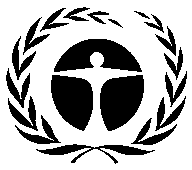 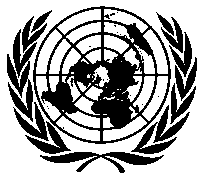 联 合 国环 境 规 划 署Distr.GENERALUNEP/OzL.Pro/ExCom/83/192 May 2019CHINESEORIGINAL: ENGLISH国别活动/项目活动/项目请拨数额（美元）建议数额（美元）A款：建议一揽子核准的活动A款：建议一揽子核准的活动A款：建议一揽子核准的活动A款：建议一揽子核准的活动A款：建议一揽子核准的活动A1分款：氟氯烃淘汰管理计划项目准备 A1分款：氟氯烃淘汰管理计划项目准备 A1分款：氟氯烃淘汰管理计划项目准备 博茨瓦纳*博茨瓦纳*一项氟氯烃淘汰管理计划准备（第二阶段） 15,00015,000缅甸*缅甸*一项氟氯烃淘汰管理计划准备（第二阶段） 10,00010,000尼加拉瓜*尼加拉瓜*一项氟氯烃淘汰管理计划准备（第二阶段） 10,00010,000尼日利亚**尼日利亚**一项氟氯烃淘汰管理计划准备（第三阶段） 72,50072,500苏里南*苏里南*一项氟氯烃淘汰管理计划准备（第二阶段） 10,00010,000多哥*多哥*一项氟氯烃淘汰管理计划准备（第二阶段） 20,00020,000赞比亚*赞比亚*一项氟氯烃淘汰管理计划准备（第二阶段） 10,00010,000A1分款小计A1分款小计A1分款小计147,500147,500机构支助费用（占项目准备的7%）机构支助费用（占项目准备的7%）机构支助费用（占项目准备的7%）10,32510,325A1分款共计A1分款共计A1分款共计157,825157,825A2分款：控制HFC-23副产品排放的项目准备A2分款：控制HFC-23副产品排放的项目准备A2分款：控制HFC-23副产品排放的项目准备A2分款：控制HFC-23副产品排放的项目准备A2分款：控制HFC-23副产品排放的项目准备墨西哥墨西哥在氟氯烃生产行业中控制HFC-23副产品排放的项目准备45,00045,000A2分款小计A2分款小计A2分款小计45,00045,000机构支助费用（占项目准备的7%）机构支助费用（占项目准备的7%）机构支助费用（占项目准备的7%）3,1503,150A2分款共计A2分款共计A2分款共计48,15048,150 （A1分款、A2分款）累计 （A1分款、A2分款）累计 （A1分款、A2分款）累计205,975205,975